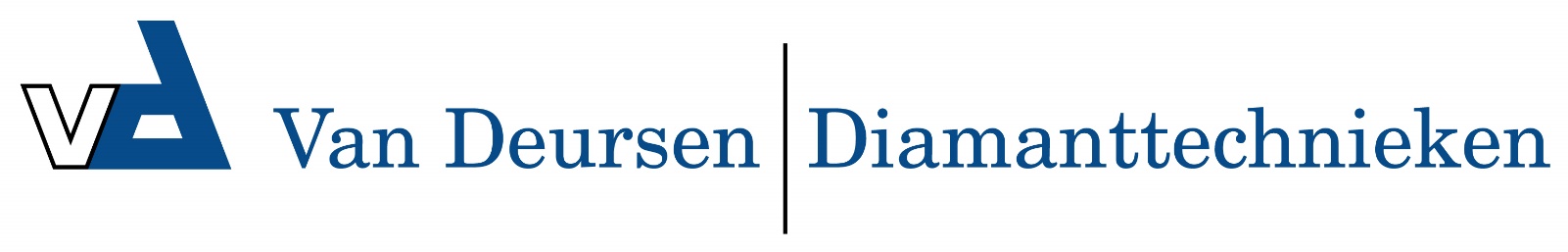 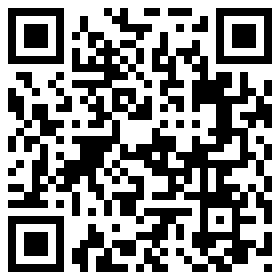 Therm 602 E-M 18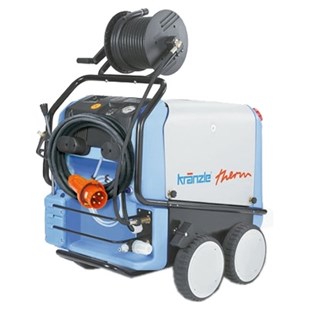 Werkdruk bij sproeier 25045 30 – 100 barWerkdruk bij sproeier 2503 30 – 160 barDoorloopcapaciteit 10 l/minToerental pomp 1400 t/minVerwarmingsvermogen 18 kWDelta T max. debiet + 26 *CStaalversterkte hogedrukslang DN8 10 mElektrische aansluitwaarde 400 V, 32.6 A, 50 HzZekeringen 50 AGewicht 178 kg